ПРОЄКТ № 2356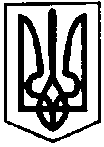 ПЕРВОЗВАНІВСЬКА СІЛЬСЬКА РАДАКРОПИВНИЦЬКОГО РАЙОНУ  КІРОВОГРАДСЬКОЇ ОБЛАСТІ___________ СЕСІЯ ВОСЬМОГО  СКЛИКАННЯРІШЕННЯвід  «  »              2023 року                                                                              № с. ПервозванівкаПро відмову в наданні дозволу на розроблення проєкту землеустрою щодо відведення земельної ділянки у власність гр. Дворовому Віталію ОлексійовичуРозглянувши заяву гр. Дворового Віталія Олексійовича від 11.09.2023 року «Про надання дозволу на розроблення проєкту землеустрою щодо відведення земельної ділянки у власність для особистого селянського господарства» на території Первозванівської сільської ради, керуючись ст. 26 Закону України «Про місцеве самоврядування в Україні», Законом України від 24 березня 2022 року № 2145-IX "Про внесення змін до деяких законодавчих актів України щодо створення умов для забезпечення продовольчої безпеки в умовах воєнного стану", сільська радаВИРІШИЛА:1.Відмовити гр. Дворовому Віталію Олексійовичу про надання дозволу на розроблення проєкту землеустрою щодо відведення земельної ділянки у власність (шляхом безоплатної передачі) для особистого селянського господарства орієнтовною площею 2,0000 га» на території Первозванівської сільської ради. 2.Відповідно до підпункту 5 пункту 27 розділу X Земельного кодексу України у період дії воєнного стану в Україні або окремих її місцевостях, в межах України або окремої її місцевості, у якій введено воєнний стан, безоплатна передача земель державної, комунальної власності у приватну власність, надання дозволів на розроблення документації із землеустрою з метою такої безоплатної передачі, розроблення такої документації забороняється.3.Контроль за виконанням даного рішення покласти на постійну комісію з питань бюджету, фінансів, соціально-економічного розвитку, інвестиційної політики, законності, діяльності ради, депутатської етики, регуляторної політики, регламенту, регулювання земельних відносин, містобудування, комунальної власності, промисловості, будівництва, транспорту, енергетики, зв’язку, сфери послуг та житлово-комунального господарства. Сільський голова                                                                   Прасковія МУДРАКПРОЄКТ № 2357ПЕРВОЗВАНІВСЬКА СІЛЬСЬКА РАДАКРОПИВНИЦЬКОГО РАЙОНУ  КІРОВОГРАДСЬКОЇ ОБЛАСТІ___________ СЕСІЯ ВОСЬМОГО  СКЛИКАННЯРІШЕННЯвід  «  »              2023 року                                                                              № с. ПервозванівкаПро внесення змін в рішення ХХХІІІ сесії VІІІ скликання від 19.09.2023 року № 2189 «Про прийняття на приватизацію об’єкта комунальної власності за адресою: пров. Миру, 13, с. Покровське Первозванівської сільської ради» Керуючись Законом України “Про місцеве самоврядування в Україні”, ст. 10 Законом України «Про приватизацію державного і комунального майна» від 18.01.2018 року № 2269-VIII. рішення сільської ради від 28.06.2023 року № 2102 «Про затвердження Переліку об’єктів комунальної власності Первозванівської сільської ради, що підлягають приватизації», з метою забезпечення надходження коштів до місцевого бюджету від приватизації сесія сільської ради ВИРІШИЛА:Внести зміни в рішення тридцять третьої сесії восьмого скликання від 19.09.2023 року № 2189 «Про прийняття на приватизацію об’єкта комунальної власності за адресою: пров. Миру, 13, с. Покровське Первозванівської сільської ради», а саме: в пункт 1 слова та цифри «нежитлова будівля громадського призначення площею 139,2 м2» замінити «нежитлова будівля громадського призначення площею 132,0 м2».2. Решта пунктів залишити без змін.Сільський голова                                                                 Прасковія МУДРАКПРОЄКТ № 2358ПЕРВОЗВАНІВСЬКА СІЛЬСЬКА РАДАКРОПИВНИЦЬКОГО РАЙОНУ  КІРОВОГРАДСЬКОЇ ОБЛАСТІ___________ СЕСІЯ ВОСЬМОГО  СКЛИКАННЯРІШЕННЯвід  «  »              2023 року                                                                              № с. ПервозванівкаПро розробку детального плану на території Первозванівської сільської ради Кропивницького району Кіровоградської областіВідповідно до ст.26 Закону України «Про місцеве самоврядування в Україні», керуючись пунктом 3 статті 10, статтею 19 Закону України «Про регулювання містобудівної діяльності», Постановою Кабінету Міністрів України від 25.05.2011 року №555 «Про затвердження Порядку проведення громадських слухань щодо врахування громадських інтересів під час розроблення проектів містобудівної документації на місцевому рівні», Наказом Мінрегіонбуду України від 16.11.2011 року № 290 «Про затвердження Порядку розроблення містобудівної документації», розглянувши заяву директора ТОВ «ЗЛЦ» О. Кушнір від 21.08.2023 року, сільська радаВИРІШИЛА:1.Надати дозвіл на розробку містобудівної документації «Детальний план території» на земельних ділянках площею 6,8747 га кадастровий номер 3522586600:02:000:8055 для розміщення та обслуговування школи верхової їзди (код КВЦПЗД – 03.15 для будівництва та обслуговування інших будівель громадської забудови), площею 0,6000 га кадастровий номер 3522586600:02:000:51:000:5365 для ведення особистого селянського господарства (код КВЦПЗД 01.03) на території Первозванівської сільської ради Кропивницького району, що обмежується зі сходу – землі промисловості, транспорту, електронних комунікацій, енергетики, оборони та іншого призначення, з півночі – землі житлової та громадської забудови, із заходу – землі промисловості, транспорту, електронних комунікацій, енергетики, оборони та іншого призначення, з півдня – землі промисловості, транспорту, електронних комунікацій, енергетики, оборони та іншого призначення (далі – детальний план території).2. Виступити замовником розроблення детального плану території на земельних ділянках площею 6,8747 га кадастровий номер 3522586600:02:000:8055 для розміщення та обслуговування школи верхової їзди (код КВЦПЗД – 03.15 для будівництва та обслуговування інших будівель громадської забудови), площею 0,6000 га кадастровий номер 3522586600:02:000:51792:000:5365 для ведення особистого селянського господарства (код КВЦПЗД 01.03) на території Первозванівської сільської ради Кропивницького району, що обмежується зі сходу – землі промисловості, транспорту, електронних комунікацій, енергетики, оборони та іншого призначення, з півночі – землі житлової та громадської забудови, із заходу – землі промисловості, транспорту, електронних комунікацій, енергетики, оборони та іншого призначення, з півдня – землі промисловості, транспорту, електронних комунікацій, енергетики, оборони та іншого призначення, (далі – Замовник).3. Фінансування робіт із розроблення містобудівної документації здійснити за рахунок коштів ТОВ «ЗЛЦ» або інших джерел, не заборонених законодавством (далі – Інвестор).4. Первозванівській сільській раді:4.1. Визначити, за погодженням з Інвестором, організацію – розробника детального плану території, з відповідним кваліфікаційним сертифікатом на виконання робіт з розроблення містобудівної документації (далі – Розробник).4.2. Підготувати та надати вихідні дані ТОВ «ЗЛЦ» на розробку детального плану території.4.3. Розроблений проєкт детального плану території винести на розгляд архітектурно-містобудівної ради при відділі регіонального розвитку, містобудування архітектури та житлово – комунального господарства Кропивницької районної державної адміністрації.5. Рекомендувати Первозванівській сільській раді спільно з Інвестором:5.1. Оприлюднити прийняте рішення щодо розроблення детального плану території відповідно до чинного законодавства.5.2. Забезпечити оприлюднення проєкту детального плану території та доступність громадськості до матеріалів містобудівної документації відповідно до чинного законодавства.5.3. Організувати та провести процедуру громадських слухань щодо розгляду та врахування громадських інтересів при обговоренні проєкту детального плану території.5.4. Після завершення розроблення детального плану території подати його на затвердження Первозванівській сільській раді .6. Укласти трьохсторонній договір між Замовником, Інвестором та Розробником про розроблення детального плану території, вказаного в пункті 1 даного рішення.7. Первозванівській сільській раді при розробленні комплексного плану території Первозванівської сільської ради Кропивницького району, Кіровоградської області врахувати матеріали детального плану території, зазначеного у пункті 1 даного рішення.8. Контроль за виконанням рішення покласти на постійну комісію з питань бюджету, фінансів, соціально-економічного розвитку, інвестиційної політики, законності, діяльності ради, депутатської етики, регуляторної політики, регламенту, регулювання земельних відносин, містобудування, комунальної власності, промисловості, будівництва, транспорту, енергетики, зв’язку, сфери послуг та житлово-комунального господарства.Сільський голова                                                                   Прасковія МУДРАКПРОЄКТ № 2359ПЕРВОЗВАНІВСЬКА СІЛЬСЬКА РАДАКРОПИВНИЦЬКОГО РАЙОНУ  КІРОВОГРАДСЬКОЇ ОБЛАСТІ___________ СЕСІЯ ВОСЬМОГО  СКЛИКАННЯРІШЕННЯвід  «  »              2023 року                                                                              № с. ПервозванівкаПро затвердження проєкту землеустрою щодо відведення земельної ділянки у власність (шляхом безоплатної передачі) гр. Поповиченко Тетяні ОлександрівніКеруючись ст. ст. 12, 39, 40, 118, 121, 122, 125, 126 Земельного кодексу України, ст. 26 Закону України «Про місцеве самоврядування в Україні», ст. ст. 19, 30, 50 Закону України «Про землеустрій», Законом України «Про державний земельний кадастр», Законом України «Про державну реєстрацію речових прав на нерухоме майно та їх обтяжень», Законом України «Про внесення змін до деяких законодавчих актів України щодо відновлення системи оформлення прав оренди земельних ділянок сільськогосподарського призначення та удосконалення законодавства щодо охорони земель» від 19.10.2022 року № 2698-IX, розглянувши проєкт землеустрою та заслухавши заяву гр. Поповиченко Тетяни Олександрівни від 15.09.2023 року, сільська радаВИРІШИЛА:1. Затвердити проєкт землеустрою щодо відведення земельної ділянки у власність (шляхом безоплатної передачі) гр. Поповиченко Тетяні Олександрівні загальною площею 0,1200 га, у тому числі по угіддях: під одно - і двоповерховою житловою забудовою - 0,1200 га, для будівництва і обслуговування житлового будинку, господарських будівель і споруд (присадибна ділянка), (код КВЦПЗД – 02.01) кадастровий номер земельної ділянки 3522586600:02:000:6079 за рахунок земель житлової та громадської забудови, що перебувають у комунальній власності за адресою: вул. Івана Сірка, 1/2 с. Зоря Кропивницького району, Кіровоградської області.2. Передати гр. Поповиченко Тетяні Олександрівні у власність (шляхом безоплатної передачі) земельну ділянку загальною площею 0,1200 га у тому числі по угіддях: під одно - і двоповерховою житловою забудовою - 0,1200 га, для будівництва і обслуговування житлового будинку, господарських будівель і споруд (присадибна ділянка), (код КВЦПЗД – 02.01) кадастровий номер земельної ділянки 3522586600:02:000:6079 за рахунок земель житлової та громадської забудови, що перебувають у комунальній власності за адресою: вул. Івана Сірка, 1/2 с. Зоря Кропивницького району, Кіровоградської області.3.Здійснити державну реєстрацію права власності на земельну ділянку відповідно до вимог чинного законодавства.4.Землевпоряднику сільської ради внести необхідні зміни в земельно – облікові документи.5.Контроль за виконанням даного рішення покласти на постійну комісію з питань бюджету, фінансів, соціально-економічного розвитку, інвестиційної політики, законності, діяльності ради, депутатської етики, регуляторної політики, регламенту, регулювання земельних відносин, містобудування, комунальної власності, промисловості, будівництва, транспорту, енергетики, зв’язку, сфери послуг та житлово-комунального господарства. Сільський голова                                                                   Прасковія МУДРАКПРОЄКТ № 2360ПЕРВОЗВАНІВСЬКА СІЛЬСЬКА РАДАКРОПИВНИЦЬКОГО РАЙОНУ  КІРОВОГРАДСЬКОЇ ОБЛАСТІ___________ СЕСІЯ ВОСЬМОГО  СКЛИКАННЯРІШЕННЯвід  «  »              2023 року                                                                              № с. ПервозванівкаПро затвердження технічної документації із землеустрою щодо встановлення (відновлення) меж земельної ділянки в натурі (на місцевості) та передача у власність гр. Білявській Наталії ЛеонідівніКеруючись ст. ст. 12, 39, 40, 121, 122, 125, 126 Земельного Кодексу України, ст. ст. 19, 30, 55 Закону України «Про землеустрій», ст. 26 Закону України «Про місцеве самоврядування в Україні», Законом України «Про державну реєстрацію речових прав на нерухоме майно та їх обтяжень», Законом України «Про внесення змін до деяких законодавчих актів України щодо відновлення системи оформлення прав оренди земельних ділянок сільськогосподарського призначення та удосконалення законодавства щодо охорони земель» від 19.10.2022 року № 2698-IX, розглянувши технічну документацію та заслухавши заяву гр. Білявської Наталії Леонідівни від 04.09.2023 року, сільська радаВИРІШИЛА:1. Затвердити технічну документацію із землеустрою щодо встановлення (відновлення) меж земельної ділянки в натурі (на місцевості) гр. Білявській Наталії Леонідівні загальною площею 0,0899 га, у тому числі по угіддях: під малоповерховою забудовою – 0,0899 га, для будівництва і обслуговування житлового будинку, господарських будівель і споруд (присадибна ділянка) (код КВЦПЗД – 02.01) кадастровий номер земельної ділянки 3522580900:51:000:1119 за рахунок земель житлової та громадської забудови, що перебувають у комунальній власності за адресою: вул. Центральна, 37 с. Бережинка Кропивницького району Кіровоградської області.2.Передати земельну ділянку у власність гр. Білявській Наталії Леонідівні загальною площею 0,0899 га, у тому числі по угіддях: під малоповерховою забудовою – 0,0899 га, для будівництва і обслуговування житлового будинку, господарських будівель і споруд (присадибна ділянка) (код КВЦПЗД – 02.01) кадастровий номер земельної ділянки 3522580900:51:000:1119 за рахунок земель житлової та громадської забудови, що перебувають у комунальній власності за адресою: вул. Центральна, 37 с. Бережинка Кропивницького району Кіровоградської області.3. Здійснити державну реєстрацію права власності на земельну ділянку відповідно до вимог чинного законодавства.4. Землевпоряднику сільської ради внести необхідні зміни в земельно – облікові документи.5. Контроль за виконанням даного рішення покласти на постійну комісію з питань бюджету, фінансів, соціально-економічного розвитку, інвестиційної політики, законності, діяльності ради, депутатської етики, регуляторної політики, регламенту, регулювання земельних відносин, містобудування, комунальної власності, промисловості, будівництва, транспорту, енергетики, зв’язку, сфери послуг та житлово-комунального господарства.Сільський голова                                                                   Прасковія МУДРАКПРОЄКТ № 2361ПЕРВОЗВАНІВСЬКА СІЛЬСЬКА РАДАКРОПИВНИЦЬКОГО РАЙОНУ  КІРОВОГРАДСЬКОЇ ОБЛАСТІ___________ СЕСІЯ ВОСЬМОГО  СКЛИКАННЯРІШЕННЯвід  «  »              2023 року                                                                              № с. ПервозванівкаПро затвердження технічної документації із землеустрою щодо встановлення (відновлення) меж земельної ділянки в натурі (на місцевості) та передача у власність гр. Матвєєву Юрію ОлександровичуКеруючись ст. ст. 12, 39, 40, 121, 122, 125, 126 Земельного Кодексу України, ст. ст. 19, 30, 55 Закону України «Про землеустрій», ст. 26 Закону України «Про місцеве самоврядування в Україні», Законом України «Про державну реєстрацію речових прав на нерухоме майно та їх обтяжень», Законом України «Про внесення змін до деяких законодавчих актів України щодо відновлення системи оформлення прав оренди земельних ділянок сільськогосподарського призначення та удосконалення законодавства щодо охорони земель» від 19.10.2022 року № 2698-IX, розглянувши технічну документацію та заслухавши заяву гр. Матвєєва Юрія Олександровича від 11.09.2023 року, сільська радаВИРІШИЛА:1. Затвердити технічну документацію із землеустрою щодо встановлення (відновлення) меж земельної ділянки в натурі (на місцевості) гр. Матвєєву Юрію Олександровичу загальною площею 0,2304 га, у тому числі по угіддях: під малоповерховою забудовою – 0,2304 га, для будівництва і обслуговування житлового будинку, господарських будівель і споруд (присадибна ділянка) (код КВЦПЗД – 02.01) кадастровий номер земельної ділянки 3522580900:51:000:1118 за рахунок земель житлової та громадської забудови, що перебувають у комунальній власності за адресою: вул. Центральна, 120 с. Бережинка Кропивницького району Кіровоградської області.2.Передати земельну ділянку у власність гр. Матвєєву Юрію Олександровичу загальною площею 0,2304 га, у тому числі по угіддях: під малоповерховою забудовою – 0,2304 га, для будівництва і обслуговування житлового будинку, господарських будівель і споруд (присадибна ділянка) (код КВЦПЗД – 02.01) кадастровий номер земельної ділянки 3522580900:51:000:1118 за рахунок земель житлової та громадської забудови, що перебувають у комунальній власності за адресою: вул. Центральна, 120 с. Бережинка Кропивницького району Кіровоградської області.3. Здійснити державну реєстрацію права власності на земельну ділянку відповідно до вимог чинного законодавства.4. Землевпоряднику сільської ради внести необхідні зміни в земельно – облікові документи.5. Контроль за виконанням даного рішення покласти на постійну комісію з питань бюджету, фінансів, соціально-економічного розвитку, інвестиційної політики, законності, діяльності ради, депутатської етики, регуляторної політики, регламенту, регулювання земельних відносин, містобудування, комунальної власності, промисловості, будівництва, транспорту, енергетики, зв’язку, сфери послуг та житлово-комунального господарства.Сільський голова                                                                   Прасковія МУДРАКПРОЄКТ № 2362ПЕРВОЗВАНІВСЬКА СІЛЬСЬКА РАДАКРОПИВНИЦЬКОГО РАЙОНУ  КІРОВОГРАДСЬКОЇ ОБЛАСТІ___________ СЕСІЯ ВОСЬМОГО  СКЛИКАННЯРІШЕННЯвід  «  »              2023 року                                                                              № с. ПервозванівкаПро затвердження технічної документації із землеустрою щодо встановлення (відновлення) меж земельної ділянки в натурі (на місцевості) та передача у власність гр. Грішновій Людмилі ОлександрівніКеруючись ст. ст. 12, 39, 40, 121, 122, 125, 126 Земельного Кодексу України, ст. ст. 19, 30, 55 Закону України «Про землеустрій», ст. 26 Закону України «Про місцеве самоврядування в Україні», Законом України «Про державну реєстрацію речових прав на нерухоме майно та їх обтяжень», Законом України «Про внесення змін до деяких законодавчих актів України щодо відновлення системи оформлення прав оренди земельних ділянок сільськогосподарського призначення та удосконалення законодавства щодо охорони земель» від 19.10.2022 року № 2698-IX, розглянувши технічну документацію та заслухавши заяву гр. Грішнової Людмили Олександрівни від 25.09.2023 року, сільська радаВИРІШИЛА:1. Затвердити технічну документацію із землеустрою щодо встановлення (відновлення) меж земельної ділянки в натурі (на місцевості) гр. Грішновій Людмилі Олександрівні загальною площею 0,1006 га, у тому числі по угіддях: під малоповерховою забудовою – 0,1006 га, для будівництва і обслуговування житлового будинку, господарських будівель і споруд (присадибна ділянка) (код КВЦПЗД – 02.01) кадастровий номер земельної ділянки 3522580900:51:000:1120 за рахунок земель житлової та громадської забудови, що перебувають у комунальній власності за адресою: вул. Центральна, 36
с. Бережинка Кропивницького району Кіровоградської області.2. Передати земельну ділянку у власність гр. Грішновій Людмилі Олександрівні загальною площею 0,1006 га, у тому числі по угіддях: під малоповерховою забудовою – 0,1006 га, для будівництва і обслуговування житлового будинку, господарських будівель і споруд (присадибна ділянка) (код КВЦПЗД – 02.01) кадастровий номер земельної ділянки 3522580900:51:000:1120 за рахунок земель житлової та громадської забудови, що перебувають у комунальній власності за адресою: вул. Центральна, 36
с. Бережинка Кропивницького району Кіровоградської області.3. Здійснити державну реєстрацію права власності на земельну ділянку відповідно до вимог чинного законодавства.4. Землевпоряднику сільської ради внести необхідні зміни в земельно – облікові документи.5. Контроль за виконанням даного рішення покласти на постійну комісію з питань бюджету, фінансів, соціально-економічного розвитку, інвестиційної політики, законності, діяльності ради, депутатської етики, регуляторної політики, регламенту, регулювання земельних відносин, містобудування, комунальної власності, промисловості, будівництва, транспорту, енергетики, зв’язку, сфери послуг та житлово-комунального господарства.Сільський голова                                                                   Прасковія МУДРАКПРОЄКТ № 2363ПЕРВОЗВАНІВСЬКА СІЛЬСЬКА РАДАКРОПИВНИЦЬКОГО РАЙОНУ  КІРОВОГРАДСЬКОЇ ОБЛАСТІ___________ СЕСІЯ ВОСЬМОГО  СКЛИКАННЯРІШЕННЯвід  «  »              2023 року                                                                              № с. ПервозванівкаПро затвердження технічної документації із землеустрою щодо встановлення (відновлення) меж земельної ділянки в натурі (на місцевості) та передача у власність гр. Цукановій Людмилі ЛеонідівніКеруючись ст. ст. 12, 39, 40, 121, 122, 125, 126 Земельного Кодексу України, ст. ст. 19, 30, 55 Закону України «Про землеустрій», ст. 26 Закону України «Про місцеве самоврядування в Україні», Законом України «Про державну реєстрацію речових прав на нерухоме майно та їх обтяжень», Законом України «Про внесення змін до деяких законодавчих актів України щодо відновлення системи оформлення прав оренди земельних ділянок сільськогосподарського призначення та удосконалення законодавства щодо охорони земель» від 19.10.2022 року № 2698-IX, розглянувши технічну документацію та заслухавши заяву гр. Цуканової Людмили Леонідівни від 27.09.2023 року, сільська радаВИРІШИЛА:1. Затвердити технічну документацію із землеустрою щодо встановлення (відновлення) меж земельної ділянки в натурі (на місцевості) гр. Цукановій Людмилі Леонідівні загальною площею 0,2025 га, у тому числі по угіддях: під малоповерховою забудовою – 0,2025 га, для будівництва і обслуговування житлового будинку, господарських будівель і споруд (присадибна ділянка) (код КВЦПЗД – 02.01) кадастровий номер земельної ділянки 3522580900:51:000:1121 за рахунок земель житлової та громадської забудови, що перебувають у комунальній власності за адресою: вул. Гагаріна, 99
с. Бережинка Кропивницького району Кіровоградської області.2. Передати земельну ділянку у власність гр. Цукановій Людмилі Леонідівні загальною площею 0,2025 га, у тому числі по угіддях: під малоповерховою забудовою – 0,2025 га, для будівництва і обслуговування житлового будинку, господарських будівель і споруд (присадибна ділянка) (код КВЦПЗД – 02.01) кадастровий номер земельної ділянки 3522580900:51:000:1121 за рахунок земель житлової та громадської забудови, що перебувають у комунальній власності за адресою: вул. Гагаріна, 99
с. Бережинка Кропивницького району Кіровоградської області.3. Здійснити державну реєстрацію права власності на земельну ділянку відповідно до вимог чинного законодавства.4. Землевпоряднику сільської ради внести необхідні зміни в земельно – облікові документи.5. Контроль за виконанням даного рішення покласти на постійну комісію з питань бюджету, фінансів, соціально-економічного розвитку, інвестиційної політики, законності, діяльності ради, депутатської етики, регуляторної політики, регламенту, регулювання земельних відносин, містобудування, комунальної власності, промисловості, будівництва, транспорту, енергетики, зв’язку, сфери послуг та житлово-комунального господарства.Сільський голова                                                                   Прасковія МУДРАКПРОЄКТ № 2364ПЕРВОЗВАНІВСЬКА СІЛЬСЬКА РАДАКРОПИВНИЦЬКОГО РАЙОНУ  КІРОВОГРАДСЬКОЇ ОБЛАСТІ___________ СЕСІЯ ВОСЬМОГО  СКЛИКАННЯРІШЕННЯвід  «  »              2023 року                                                                              № с. ПервозванівкаПро затвердження технічної документації із землеустрою щодо встановлення (відновлення) меж земельної ділянки в натурі (на місцевості) та передача у власність гр. Іванову Максиму СергійовичуКеруючись ст. ст. 12, 39, 40, 121, 122, 125, 126 Земельного Кодексу України, ст. ст. 19, 30, 55 Закону України «Про землеустрій», ст. 26 Закону України «Про місцеве самоврядування в Україні», Законом України «Про державну реєстрацію речових прав на нерухоме майно та їх обтяжень», Законом України «Про внесення змін до деяких законодавчих актів України щодо відновлення системи оформлення прав оренди земельних ділянок сільськогосподарського призначення та удосконалення законодавства щодо охорони земель» від 19.10.2022 року № 2698-IX, розглянувши технічну документацію та заслухавши заяву гр. Іванова Максима Сергійовича від 29.09.2023 року, сільська радаВИРІШИЛА:1. Затвердити технічну документацію із землеустрою щодо встановлення (відновлення) меж земельної ділянки в натурі (на місцевості) гр. Іванову Максиму Сергійовичу загальною площею 0,0744 га, у тому числі по угіддях: під малоповерховою забудовою – 0,0744 га, для будівництва і обслуговування житлового будинку, господарських будівель і споруд (присадибна ділянка) (код КВЦПЗД – 02.01) кадастровий номер земельної ділянки 3522580900:51:000:1122 за рахунок земель житлової та громадської забудови, що перебувають у комунальній власності за адресою: вул. Гагаріна, 97
с. Бережинка Кропивницького району Кіровоградської області.2. Передати земельну ділянку у власність гр. Іванову Максиму Сергійовичу загальною площею 0,0744 га, у тому числі по угіддях: під малоповерховою забудовою – 0,0744 га, для будівництва і обслуговування житлового будинку, господарських будівель і споруд (присадибна ділянка) (код КВЦПЗД – 02.01) кадастровий номер земельної ділянки 3522580900:51:000:1122 за рахунок земель житлової та громадської забудови, що перебувають у комунальній власності за адресою: вул. Гагаріна, 97
с. Бережинка Кропивницького району Кіровоградської області.3. Здійснити державну реєстрацію права власності на земельну ділянку відповідно до вимог чинного законодавства.4. Землевпоряднику сільської ради внести необхідні зміни в земельно – облікові документи.5. Контроль за виконанням даного рішення покласти на постійну комісію з питань бюджету, фінансів, соціально-економічного розвитку, інвестиційної політики, законності, діяльності ради, депутатської етики, регуляторної політики, регламенту, регулювання земельних відносин, містобудування, комунальної власності, промисловості, будівництва, транспорту, енергетики, зв’язку, сфери послуг та житлово-комунального господарства.Сільський голова                                                                   Прасковія МУДРАКПРОЄКТ № 2365ПЕРВОЗВАНІВСЬКА СІЛЬСЬКА РАДАКРОПИВНИЦЬКОГО РАЙОНУ  КІРОВОГРАДСЬКОЇ ОБЛАСТІ___________ СЕСІЯ ВОСЬМОГО  СКЛИКАННЯРІШЕННЯвід  «  »              2023 року                                                                              № с. ПервозванівкаПро затвердження технічної документації із землеустрою щодо встановлення (відновлення) меж земельної ділянки в натурі (на місцевості) та передача у власність гр. Нагаєву Віктору БорисовичуКеруючись ст. ст. 12, 39, 40, 121, 122, 125, 126 Земельного Кодексу України, ст. ст. 19, 30, 55 Закону України «Про землеустрій», ст. 26 Закону України «Про місцеве самоврядування в Україні», Законом України «Про державну реєстрацію речових прав на нерухоме майно та їх обтяжень», Законом України «Про внесення змін до деяких законодавчих актів України щодо відновлення системи оформлення прав оренди земельних ділянок сільськогосподарського призначення та удосконалення законодавства щодо охорони земель» від 19.10.2022 року № 2698-IX, розглянувши технічну документацію та заслухавши заяву гр. Нагаєва Віктора Борисовича від 11.09.2023 року, сільська радаВИРІШИЛА:1. Затвердити технічну документацію із землеустрою щодо встановлення (відновлення) меж земельної ділянки в натурі (на місцевості) гр. Нагаєву Віктору Борисовичу загальною площею 0,1000 га, у тому числі по угіддях: під малоповерховою забудовою – 0,1000 га, для будівництва і обслуговування житлового будинку, господарських будівель і споруд (присадибна ділянка) (код КВЦПЗД – 02.01) кадастровий номер земельної ділянки 3522586600:55:000:0349 за рахунок земель житлової та громадської забудови, що перебувають у комунальній власності за адресою: вул. Горіхова, 9
с. Сонячне Кропивницького району Кіровоградської області.2.Передати земельну ділянку у власність гр. Нагаєву Віктору Борисовичу загальною площею 0,1000 га, у тому числі по угіддях: під малоповерховою забудовою – 0,1000 га, для будівництва і обслуговування житлового будинку, господарських будівель і споруд (присадибна ділянка) (код КВЦПЗД – 02.01) кадастровий номер земельної ділянки 3522586600:55:000:0349 за рахунок земель житлової та громадської забудови, що перебувають у комунальній власності за адресою: вул. Горіхова, 9 с. Сонячне Кропивницького району Кіровоградської області.3. Здійснити державну реєстрацію права власності на земельну ділянку відповідно до вимог чинного законодавства.4. Землевпоряднику сільської ради внести необхідні зміни в земельно – облікові документи.5. Контроль за виконанням даного рішення покласти на постійну комісію з питань бюджету, фінансів, соціально-економічного розвитку, інвестиційної політики, законності, діяльності ради, депутатської етики, регуляторної політики, регламенту, регулювання земельних відносин, містобудування, комунальної власності, промисловості, будівництва, транспорту, енергетики, зв’язку, сфери послуг та житлово-комунального господарства.Сільський голова                                                                   Прасковія МУДРАКПРОЄКТ № 2366ПЕРВОЗВАНІВСЬКА СІЛЬСЬКА РАДАКРОПИВНИЦЬКОГО РАЙОНУ  КІРОВОГРАДСЬКОЇ ОБЛАСТІ___________ СЕСІЯ ВОСЬМОГО  СКЛИКАННЯРІШЕННЯвід  «  »              2023 року                                                                              № с. ПервозванівкаПро затвердження технічної документації із землеустрою щодо встановлення (відновлення) меж земельної ділянки в натурі (на місцевості) та передача у власність гр. Волоховій Тетяні МиколаївніКеруючись ст. ст. 12, 39, 40, 121, 122, 125, 126 Земельного Кодексу України, ст. ст. 19, 30, 55 Закону України «Про землеустрій», ст. 26 Закону України «Про місцеве самоврядування в Україні», Законом України «Про державну реєстрацію речових прав на нерухоме майно та їх обтяжень», Законом України «Про внесення змін до деяких законодавчих актів України щодо відновлення системи оформлення прав оренди земельних ділянок сільськогосподарського призначення та удосконалення законодавства щодо охорони земель» від 19.10.2022 року № 2698-IX, розглянувши технічну документацію та заслухавши заяву гр. Волохова Тетяни Миколаївни від 04.10.2023 року, сільська радаВИРІШИЛА:1. Затвердити технічну документацію із землеустрою щодо встановлення (відновлення) меж земельної ділянки в натурі (на місцевості) гр. Волоховій Тетяні Миколаївні загальною площею 0,2500 га, у тому числі по угіддях: під малоповерховою забудовою – 0,2500 га, для будівництва і обслуговування житлового будинку, господарських будівель і споруд (присадибна ділянка) (код КВЦПЗД – 02.01) кадастровий номер земельної ділянки 3522583900:51:000:0093 за рахунок земель житлової та громадської забудови, що перебувають у комунальній власності за адресою: вул. Шевченка, 44 с. Клинці Кропивницького району Кіровоградської області.2.Передати земельну ділянку у власність гр. Волоховій Тетяні Миколаївні загальною площею 0,2500 га, у тому числі по угіддях: під малоповерховою забудовою – 0,2500 га, для будівництва і обслуговування житлового будинку, господарських будівель і споруд (присадибна ділянка) (код КВЦПЗД – 02.01) кадастровий номер земельної ділянки 3522583900:51:000:0093 за рахунок земель житлової та громадської забудови, що перебувають у комунальній власності за адресою: вул. Шевченка, 44 с. Клинці Кропивницького району Кіровоградської області.3. Здійснити державну реєстрацію права власності на земельну ділянку відповідно до вимог чинного законодавства.4. Землевпоряднику сільської ради внести необхідні зміни в земельно – облікові документи.5. Контроль за виконанням даного рішення покласти на постійну комісію з питань бюджету, фінансів, соціально-економічного розвитку, інвестиційної політики, законності, діяльності ради, депутатської етики, регуляторної політики, регламенту, регулювання земельних відносин, містобудування, комунальної власності, промисловості, будівництва, транспорту, енергетики, зв’язку, сфери послуг та житлово-комунального господарства.Сільський голова                                                                   Прасковія МУДРАКПРОЄКТ № 2367ПЕРВОЗВАНІВСЬКА СІЛЬСЬКА РАДАКРОПИВНИЦЬКОГО РАЙОНУ  КІРОВОГРАДСЬКОЇ ОБЛАСТІ___________ СЕСІЯ ВОСЬМОГО  СКЛИКАННЯРІШЕННЯвід  «  »              2023 року                                                                              № с. ПервозванівкаПро затвердження технічної документації із землеустрою щодо встановлення (відновлення) меж земельної ділянки в натурі (на місцевості) та передача у власність гр. Котляр Надії ВікторівніКеруючись ст. ст. 12, 39, 40, 121, 122, 125, 126 Земельного Кодексу України, ст. ст. 19, 30, 55 Закону України «Про землеустрій», ст. 26 Закону України «Про місцеве самоврядування в Україні», Законом України «Про державну реєстрацію речових прав на нерухоме майно та їх обтяжень», Законом України «Про внесення змін до деяких законодавчих актів України щодо відновлення системи оформлення прав оренди земельних ділянок сільськогосподарського призначення та удосконалення законодавства щодо охорони земель» від 19.10.2022 року № 2698-IX, розглянувши технічну документацію та заслухавши заяву гр. Котляр Надії Вікторівни від 04.10.2023 року, сільська радаВИРІШИЛА:1. Затвердити технічну документацію із землеустрою щодо встановлення (відновлення) меж земельної ділянки в натурі (на місцевості) гр. Котляр Надії Вікторівні загальною площею 0,2500 га, у тому числі по угіддях: під малоповерховою забудовою – 0,2500 га, для будівництва і обслуговування житлового будинку, господарських будівель і споруд (присадибна ділянка) (код КВЦПЗД – 02.01) кадастровий номер земельної ділянки 35225833600:51:000:0430 за рахунок земель житлової та громадської забудови, що перебувають у комунальній власності за адресою: вул. Інгульська, 259 с. Калинівка Кропивницького району Кіровоградської області.2. Передати земельну ділянку у власність гр. Котляр Надії Вікторівні загальною площею 0,2500 га, у тому числі по угіддях: під малоповерховою забудовою – 0,2500 га, для будівництва і обслуговування житлового будинку, господарських будівель і споруд (присадибна ділянка) (код КВЦПЗД – 02.01) кадастровий номер земельної ділянки 3522583600:51:000:0430 за рахунок земель житлової та громадської забудови, що перебувають у комунальній власності за адресою: вул. Інгульська, 259 с. Калинівка Кропивницького району Кіровоградської області.3. Здійснити державну реєстрацію права власності на земельну ділянку відповідно до вимог чинного законодавства.4. Землевпоряднику сільської ради внести необхідні зміни в земельно – облікові документи.5. Контроль за виконанням даного рішення покласти на постійну комісію з питань бюджету, фінансів, соціально-економічного розвитку, інвестиційної політики, законності, діяльності ради, депутатської етики, регуляторної політики, регламенту, регулювання земельних відносин, містобудування, комунальної власності, промисловості, будівництва, транспорту, енергетики, зв’язку, сфери послуг та житлово-комунального господарства.Сільський голова                                                                   Прасковія МУДРАКПРОЄКТ № 2368ПЕРВОЗВАНІВСЬКА СІЛЬСЬКА РАДАКРОПИВНИЦЬКОГО РАЙОНУ  КІРОВОГРАДСЬКОЇ ОБЛАСТІ___________ СЕСІЯ ВОСЬМОГО  СКЛИКАННЯРІШЕННЯвід  «  »              2023 року                                                                              № с. ПервозванівкаПро затвердження технічної документації із землеустрою щодо встановлення (відновлення) меж земельної ділянки в натурі (на місцевості) та передача у власність гр. Городинському Тарасу ВасильовичуКеруючись ст. ст. 12, 39, 40, 121, 122, 125, 126 Земельного Кодексу України, ст. ст. 19, 30, 55 Закону України «Про землеустрій», ст. 26 Закону України «Про місцеве самоврядування в Україні», Законом України «Про державну реєстрацію речових прав на нерухоме майно та їх обтяжень», Законом України «Про внесення змін до деяких законодавчих актів України щодо відновлення системи оформлення прав оренди земельних ділянок сільськогосподарського призначення та удосконалення законодавства щодо охорони земель» від 19.10.2022 року № 2698-IX, розглянувши технічну документацію та заслухавши заяву гр. Городинського Тараса Васильовича від 05.10.2023 року, сільська радаВИРІШИЛА:1. Затвердити технічну документацію із землеустрою щодо встановлення (відновлення) меж земельної ділянки в натурі (на місцевості) гр. Городинському Тарасу Васильовичу  загальною площею 0,2500 га, у тому числі по угіддях: під малоповерховою забудовою – 0,2500 га, для будівництва і обслуговування житлового будинку, господарських будівель і споруд (присадибна ділянка) (код КВЦПЗД – 02.01) кадастровий номер земельної ділянки 35225866600:51:000:0189 за рахунок земель житлової та громадської забудови, що перебувають у комунальній власності за адресою: вул. Першотравнева, 76 с. Первозванівка Кропивницького району Кіровоградської області.2. Передати земельну ділянку у власність гр. Городинському Тарасу Васильовичу загальною площею 0,2500 га, у тому числі по угіддях: під малоповерховою забудовою – 0,2500 га, для будівництва і обслуговування житлового будинку, господарських будівель і споруд (присадибна ділянка) (код КВЦПЗД – 02.01) кадастровий номер земельної ділянки 3522586600:51:000:0189 за рахунок земель житлової та громадської забудови, що перебувають у комунальній власності за адресою: вул. Першотравнева, 76 с. Первозванівка Кропивницького району Кіровоградської області.3. Здійснити державну реєстрацію права власності на земельну ділянку відповідно до вимог чинного законодавства.4. Землевпоряднику сільської ради внести необхідні зміни в земельно – облікові документи.5. Контроль за виконанням даного рішення покласти на постійну комісію з питань бюджету, фінансів, соціально-економічного розвитку, інвестиційної політики, законності, діяльності ради, депутатської етики, регуляторної політики, регламенту, регулювання земельних відносин, містобудування, комунальної власності, промисловості, будівництва, транспорту, енергетики, зв’язку, сфери послуг та житлово-комунального господарства.Сільський голова                                                                   Прасковія МУДРАКПРОЄКТ № 2369ПЕРВОЗВАНІВСЬКА СІЛЬСЬКА РАДАКРОПИВНИЦЬКОГО РАЙОНУ  КІРОВОГРАДСЬКОЇ ОБЛАСТІ___________ СЕСІЯ ВОСЬМОГО  СКЛИКАННЯРІШЕННЯвід  «  »              2023 року                                                                              № с. ПервозванівкаПро надання дозволу на розроблення проєкту землеустрою щодо відведення земельної ділянки в оренду гр. Поляковій Галині ГаврилівніКеруючись ст. 12, 36, 81, 122, 123, 124, 125, 126 Земельного кодексу України, ст. 26 Закону України «Про місцеве самоврядування в Україні», ст. ст.19, 20, 50 Закону України «Про землеустрій», Законом України «Про внесення змін до деяких законодавчих актів України щодо протидії рейдерству» від 05.12.2019 року №340-ІХ, Законом України «Про внесення змін до деяких законодавчих актів України щодо вдосконалення системи управління та дерегуляції у сфері земельних відносин» від 28.04.2021 №1423-IX, Законом України «Про внесення змін до деяких законодавчих актів України щодо відновлення системи оформлення прав оренди земельних ділянок сільськогосподарського призначення та удосконалення законодавства щодо охорони земель» від 19.10.2022 року № 2698-IX та розглянувши заяву гр. Полякової Галини Гаврилівни від 27.09.2023 року, сільська радаВИРІШИЛА:1. Надати дозвіл гр. Поляковій Галині Гаврилівні на розроблення проєкту землеустрою щодо відведення земельної ділянки в оренду терміном на 49 (сорок дев’ять) років, орієнтовною площею 0,4000 га, для городництва (код КВЦПЗД -01.07) із земель сільськогосподарського призначення за рахунок земель запасу, що перебувають в комунальній власності за адресою: по вул. Зарічна, с. Покровське Кропивницького району, Кіровоградської області.2. Громадянці Поляковій Галині Гаврилівні замовити проєкт землеустрою щодо відведення земельної ділянки вказаної в п.1 даного рішення в землевпорядній організації, що має відповідну ліцензію та подати його на затвердження чергової сесії.3. Встановити, що остаточна площа вищевказаної земельної ділянки буде визначена після встановлення в натурі (на місцевості) меж земельної ділянки.4. Громадянці Поляковій Галині Гаврилівні зареєструвати речове право на земельну ділянку відповідно до закону протягом року від державної реєстрації земельної ділянки5. Контроль за виконанням даного рішення покласти на постійну комісію з питань бюджету, фінансів, соціально-економічного розвитку, інвестиційної політики, законності, діяльності ради, депутатської етики, регуляторної політики, регламенту, регулювання земельних відносин, містобудування, комунальної власності, промисловості, будівництва, транспорту, енергетики, зв’язку, сфери послуг та житлово-комунального господарства.Сільський голова                                                                   Прасковія МУДРАКПРОЄКТ № 2370ПЕРВОЗВАНІВСЬКА СІЛЬСЬКА РАДАКРОПИВНИЦЬКОГО РАЙОНУ  КІРОВОГРАДСЬКОЇ ОБЛАСТІ___________ СЕСІЯ ВОСЬМОГО  СКЛИКАННЯРІШЕННЯвід  «  »              2023 року                                                                              № с. ПервозванівкаПро надання дозволу на розроблення проєкту землеустрою щодо відведення земельної ділянки зі зміною цільового призначення в оренду гр. Андрєєву Миколі СтепановичуКеруючись ст. 12, 36, 81, 122, 123, 124, 125, 126 Земельного кодексу України, ст. 26 Закону України «Про місцеве самоврядування в Україні», ст. ст.19, 20, 50 Закону України «Про землеустрій», Законом України «Про внесення змін до деяких законодавчих актів України щодо протидії рейдерству» від 05.12.2019 року №340-ІХ, Законом України «Про внесення змін до деяких законодавчих актів України щодо вдосконалення системи управління та дерегуляції у сфері земельних відносин» від 28.04.2021 №1423-IX, Законом України «Про внесення змін до деяких законодавчих актів України щодо відновлення системи оформлення прав оренди земельних ділянок сільськогосподарського призначення та удосконалення законодавства щодо охорони земель» від 19.10.2022 року № 2698-IX та розглянувши заяву гр. Андрєєва Миколи Степановича від 18.09.2023 року, сільська радаВИРІШИЛА:1. Надати дозвіл гр. Андрєєву Миколі Степановичу на розроблення проєкту землеустрою щодо відведення земельної ділянки зі зміною цільового призначення в оренду терміном на 49 (сорок дев’ять) років, орієнтовною площею 0,5000 га, для городництва (код КВЦПЗД -01.07) за рахунок сформованої земельної ділянки кадастровий номер 3522586600:02:000:1396 із земель сільськогосподарського призначення за рахунок земель запасу, що перебувають в комунальній власності на території Первозванівської сільської ради Кропивницького району, Кіровоградської області.2. Громадянину Андрєєву Миколі Степановичу замовити проєкт землеустрою щодо відведення земельної ділянки вказаної в п.1 даного рішення в землевпорядній організації, що має відповідну ліцензію та подати його на затвердження чергової сесії.3. Встановити, що остаточна площа вищевказаної земельної ділянки буде визначена після встановлення в натурі (на місцевості) меж земельної ділянки.4. Громадянину Андрєєву Миколі Степановичу зареєструвати речове право на земельну ділянку відповідно до закону протягом року від державної реєстрації земельної ділянки5. Контроль за виконанням даного рішення покласти на постійну комісію з питань бюджету, фінансів, соціально-економічного розвитку, інвестиційної політики, законності, діяльності ради, депутатської етики, регуляторної політики, регламенту, регулювання земельних відносин, містобудування, комунальної власності, промисловості, будівництва, транспорту, енергетики, зв’язку, сфери послуг та житлово-комунального господарства.Сільський голова                                                                   Прасковія МУДРАКПРОЄКТ № 2371ПЕРВОЗВАНІВСЬКА СІЛЬСЬКА РАДАКРОПИВНИЦЬКОГО РАЙОНУ  КІРОВОГРАДСЬКОЇ ОБЛАСТІ___________ СЕСІЯ ВОСЬМОГО  СКЛИКАННЯРІШЕННЯвід  «  »              2023 року                                                                              № с. ПервозванівкаПро надання дозволу на розроблення проєкту землеустрою щодо відведення земельної ділянки зі зміною цільового призначення в оренду гр. Остапенко Ірині АнатоліївніКеруючись ст. 12, 36, 81, 122, 123, 124, 125, 126 Земельного кодексу України, ст. 26 Закону України «Про місцеве самоврядування в Україні», ст. ст.19, 20, 50 Закону України «Про землеустрій», Законом України «Про внесення змін до деяких законодавчих актів України щодо протидії рейдерству» від 05.12.2019 року №340-ІХ, Законом України «Про внесення змін до деяких законодавчих актів України щодо вдосконалення системи управління та дерегуляції у сфері земельних відносин» від 28.04.2021 №1423-IX, Законом України «Про внесення змін до деяких законодавчих актів України щодо відновлення системи оформлення прав оренди земельних ділянок сільськогосподарського призначення та удосконалення законодавства щодо охорони земель» від 19.10.2022 року № 2698-IX та розглянувши заяву гр. Остапенко Ірини Анатоліївни від 18.09.2023 року, сільська радаВИРІШИЛА:1. Надати дозвіл гр. Остапенко Ірині Анатоліївні на розроблення проєкту землеустрою щодо відведення земельної ділянки зі зміною цільового призначення в оренду терміном на 49 (сорок дев’ять) років, орієнтовною площею 0,5000 га, для городництва (код КВЦПЗД -01.07) за рахунок сформованої земельної ділянки кадастровий номер 3522586600:02:000:1396 із земель сільськогосподарського призначення за рахунок земель запасу, що перебувають в комунальній власності на території Первозванівської сільської ради Кропивницького району, Кіровоградської області.2. Громадянці Остапенко Ірині Анатоліївні замовити проєкт землеустрою щодо відведення земельної ділянки вказаної в п.1 даного рішення в землевпорядній організації, що має відповідну ліцензію та подати його на затвердження чергової сесії.3. Встановити, що остаточна площа вищевказаної земельної ділянки буде визначена після встановлення в натурі (на місцевості) меж земельної ділянки.4. Громадянці Остапенко Ірині Анатоліївні зареєструвати речове право на земельну ділянку відповідно до закону протягом року від державної реєстрації земельної ділянки5. Контроль за виконанням даного рішення покласти на постійну комісію з питань бюджету, фінансів, соціально-економічного розвитку, інвестиційної політики, законності, діяльності ради, депутатської етики, регуляторної політики, регламенту, регулювання земельних відносин, містобудування, комунальної власності, промисловості, будівництва, транспорту, енергетики, зв’язку, сфери послуг та житлово-комунального господарства.Сільський голова                                                                   Прасковія МУДРАКПРОЄКТ № 2372ПЕРВОЗВАНІВСЬКА СІЛЬСЬКА РАДАКРОПИВНИЦЬКОГО РАЙОНУ  КІРОВОГРАДСЬКОЇ ОБЛАСТІ___________ СЕСІЯ ВОСЬМОГО  СКЛИКАННЯРІШЕННЯвід  «  »              2023 року                                                                              № с. ПервозванівкаПро надання дозволу на розроблення проєкту землеустрою щодо відведення земельної ділянки зі зміною цільового призначення в оренду гр. Андрєєвій Дар’ї МиколаївніКеруючись ст. 12, 36, 81, 122, 123, 124, 125, 126 Земельного кодексу України, ст. 26 Закону України «Про місцеве самоврядування в Україні», ст. ст.19, 20, 50 Закону України «Про землеустрій», Законом України «Про внесення змін до деяких законодавчих актів України щодо протидії рейдерству» від 05.12.2019 року №340-ІХ, Законом України «Про внесення змін до деяких законодавчих актів України щодо вдосконалення системи управління та дерегуляції у сфері земельних відносин» від 28.04.2021 №1423-IX, Законом України «Про внесення змін до деяких законодавчих актів України щодо відновлення системи оформлення прав оренди земельних ділянок сільськогосподарського призначення та удосконалення законодавства щодо охорони земель» від 19.10.2022 року № 2698-IX та розглянувши заяву гр. Андрєєвій Дар’ї Миколаївні від 18.09.2023 року, сільська радаВИРІШИЛА:1. Надати дозвіл гр. Андрєєвій Дар’ї Миколаївні на розроблення проєкту землеустрою щодо відведення земельної ділянки зі зміною цільового призначення в оренду терміном на 49 (сорок дев’ять) років, орієнтовною площею 0,5000 га, для городництва (код КВЦПЗД -01.07) за рахунок сформованої земельної ділянки кадастровий номер 3522586600:02:000:1396 із земель сільськогосподарського призначення за рахунок земель запасу, що перебувають в комунальній власності на території Первозванівської сільської ради Кропивницького району, Кіровоградської області.2. Громадянці Андрєєвій Дар’ї Миколаївні замовити проєкт землеустрою щодо відведення земельної ділянки вказаної в п.1 даного рішення в землевпорядній організації, що має відповідну ліцензію та подати його на затвердження чергової сесії.3. Встановити, що остаточна площа вищевказаної земельної ділянки буде визначена після встановлення в натурі (на місцевості) меж земельної ділянки.4. Громадянці Андрєєвій Дар’ї Миколаївні зареєструвати речове право на земельну ділянку відповідно до закону протягом року від державної реєстрації земельної ділянки5. Контроль за виконанням даного рішення покласти на постійну комісію з питань бюджету, фінансів, соціально-економічного розвитку, інвестиційної політики, законності, діяльності ради, депутатської етики, регуляторної політики, регламенту, регулювання земельних відносин, містобудування, комунальної власності, промисловості, будівництва, транспорту, енергетики, зв’язку, сфери послуг та житлово-комунального господарства.Сільський голова                                                                   Прасковія МУДРАКПРОЄКТ № 2373ПЕРВОЗВАНІВСЬКА СІЛЬСЬКА РАДАКРОПИВНИЦЬКОГО РАЙОНУ  КІРОВОГРАДСЬКОЇ ОБЛАСТІ___________ СЕСІЯ ВОСЬМОГО  СКЛИКАННЯРІШЕННЯвід  «  »              2023 року                                                                              № с. ПервозванівкаПро надання дозволу на розроблення проєкту землеустрою щодо відведення земельної ділянки в оренду гр. Чернявському Олегу ВолодимировичуКеруючись ст. 12, 34, 81, 122, 123, 124, 125, 126 Земельного кодексу України, ст. 26 Закону України «Про місцеве самоврядування в Україні», ст. ст.19, 20, 50 Закону України «Про землеустрій», Законом України «Про внесення змін до деяких законодавчих актів України щодо протидії рейдерству» від 05.12.2019 року №340-ІХ, Законом України «Про внесення змін до деяких законодавчих актів України щодо вдосконалення системи управління та дерегуляції у сфері земельних відносин» від 28.04.2021 №1423-IX, Законом України «Про внесення змін до деяких законодавчих актів України щодо відновлення системи оформлення прав оренди земельних ділянок сільськогосподарського призначення та удосконалення законодавства щодо охорони земель» від 19.10.2022 року № 2698-IX та розглянувши заяву гр. Чернявського Олега Володимировича від 21.09.2023 року, сільська радаВИРІШИЛА:1. Надати дозвіл гр. Чернявському Олегу Володимировичу на розроблення проєкту землеустрою щодо відведення земельної ділянки в оренду терміном на 49 (сорок дев’ять) років, орієнтовною площею 0,2000 га, для сінокосіння та випасання худоби (код КВЦПЗД -01.08) із земель сільськогосподарського призначення за рахунок земель запасу, що перебувають в комунальній власності на території Первозванівської сільської ради Кропивницького району, Кіровоградської області.2. Громадянину Чернявському Олегу Володимировичу замовити проєкт землеустрою щодо відведення земельної ділянки вказаної в п.1 даного рішення в землевпорядній організації, що має відповідну ліцензію та подати його на затвердження чергової сесії.3. Встановити, що остаточна площа вищевказаної земельної ділянки буде визначена після встановлення в натурі (на місцевості) меж земельної ділянки.4. Громадянину Чернявському Олегу Володимировичу зареєструвати речове право на земельну ділянку відповідно до закону протягом року від державної реєстрації земельної ділянки5. Контроль за виконанням даного рішення покласти на постійну комісію з питань бюджету, фінансів, соціально-економічного розвитку, інвестиційної політики, законності, діяльності ради, депутатської етики, регуляторної політики, регламенту, регулювання земельних відносин, містобудування, комунальної власності, промисловості, будівництва, транспорту, енергетики, зв’язку, сфери послуг та житлово-комунального господарства.Сільський голова                                                             Прасковія МУДРАКПРОЄКТ № 2374ПЕРВОЗВАНІВСЬКА СІЛЬСЬКА РАДАКРОПИВНИЦЬКОГО РАЙОНУ  КІРОВОГРАДСЬКОЇ ОБЛАСТІ___________ СЕСІЯ ВОСЬМОГО  СКЛИКАННЯРІШЕННЯвід  «  »              2023 року                                                                              № с. ПервозванівкаПро поновлення договорів оренди земельних ділянокКеруючись Земельним кодексом України, Законом України „Про оренду землі”, пунктом 34 частини 1 статті 26, пунктом 16 частини 4 статті 42 Закону України “Про місцеве самоврядування в Україні», «Про державну реєстрацію речових прав на нерухоме майно та їх обтяжень», враховуючи рекомендації постійної комісії з питань бюджету, фінансів, соціально-економічного розвитку, інвестиційної політики, законності, діяльності ради, депутатської етики, регуляторної політики, регламенту, регулювання земельних відносин, містобудування, комунальної власності, промисловості, будівництва, транспорту, енергетики, зв’язку, сфери послуг та житлово-комунального господарства, розглянувши заяву заступника директора виконавчого із загальних питань ПрАТ «Кіровоградобленерго» Дмитра Деревінського, сільська радаВИРІШИЛА:Поновити наступні договори оренди земельних ділянок:Договір оренди земельної ділянки від 01.12.2016 року, право оренди зареєстроване у Державному реєстрі прав 22.12.2016 року за №18334579 реєстраційний номер об’єкта нерухомого майна 1134680635225 на земельну ділянку площею 0,0027 га., для розміщення, будівництва, експлуатації та обслуговування будівель і споруд об'єктів передачі електричної та теплової енергії (код КВПЦЗД 14.02) – із земель промисловості, транспорту, зв’язку, енергетики, оборони та іншого призначення, на території Первозванівської сільської ради Кропивницького району Кіровоградської області строком на 49 років. Кадастровий номер земельної ділянки 3522587600:02:000:2337.Договір оренди земельної ділянки від 01.12.2016 року, право оренди зареєстроване у Державному реєстрі прав 21.12.2016 року за №18333411 реєстраційний номер об’єкта нерухомого майна 1134595435225 на земельну ділянку площею 0,0004 га., для розміщення, будівництва, експлуатації та обслуговування будівель і споруд об'єктів передачі електричної та теплової енергії (код КВПЦЗД 14.02) – із земель промисловості, транспорту, зв’язку, енергетики, оборони та іншого призначення, на території Первозванівської сільської ради Кропивницького району Кіровоградської області строком на 49 років. Кадастровий номер земельної ділянки 3522587600:02:000:2339.Договір оренди земельної ділянки від 01.12.2016 року, право оренди зареєстроване у Державному реєстрі прав 16.12.2016 року за №18222452 реєстраційний номер об’єкта нерухомого майна 1128490535225 на земельну ділянку площею 0,0011 га., для розміщення, будівництва, експлуатації та обслуговування будівель і споруд об'єктів передачі електричної та теплової енергії (код КВПЦЗД 14.02) – із земель промисловості, транспорту, зв’язку, енергетики, оборони та іншого призначення, на території Первозванівської сільської ради Кропивницького району Кіровоградської області строком на 49 років. Кадастровий номер земельної ділянки 3522587600:02:000:2338.Договір оренди земельної ділянки від 01.12.2016 року, право оренди зареєстроване у Державному реєстрі прав 16.12.2016 року за №18221471 реєстраційний номер об’єкта нерухомого майна 1128423735225 на земельну ділянку площею 0,0011 га., для розміщення, будівництва, експлуатації та обслуговування будівель і споруд об'єктів передачі електричної та теплової енергії (код КВПЦЗД 14.02) – із земель промисловості, транспорту, зв’язку, енергетики, оборони та іншого призначення, на території Первозванівської сільської ради Кропивницького району Кіровоградської області строком на 49 років. Кадастровий номер земельної ділянки 3522587600:02:000:2340.Договір оренди земельної ділянки від 10.10.2016 року, право оренди зареєстроване у Державному реєстрі прав 10.11.2016 року за №17495548 реєстраційний номер об’єкта нерухомого майна 1087931735225 на земельну ділянку площею 0,0007 га., для розміщення, будівництва, експлуатації та обслуговування будівель і споруд об'єктів передачі електричної та теплової енергії (код КВПЦЗД 14.02) – із земель промисловості, транспорту, зв’язку, енергетики, оборони та іншого призначення, на території Первозванівської сільської ради Кропивницького району Кіровоградської області строком на 49 років. Кадастровий номер земельної ділянки 3522587600:02:000:2327.Договір оренди земельної ділянки від 10.10.2016 року, право оренди зареєстроване у Державному реєстрі прав 10.11.2016 року за №17493653 реєстраційний номер об’єкта нерухомого майна 1087821435225 на земельну ділянку площею 0,0004 га., для розміщення, будівництва, експлуатації та обслуговування будівель і споруд об'єктів передачі електричної та теплової енергії (код КВПЦЗД 14.02) – із земель промисловості, транспорту, зв’язку, енергетики, оборони та іншого призначення, на території Первозванівської сільської ради Кропивницького району Кіровоградської області строком на 49 років. Кадастровий номер земельної ділянки 3522587600:02:000:2328.Договір оренди земельної ділянки від 10.10.2016 року, право оренди зареєстроване у Державному реєстрі прав 10.11.2016 року за №17494788 реєстраційний номер об’єкта нерухомого майна 1087888535225 на земельну ділянку площею 0,0011 га., для розміщення, будівництва, експлуатації та обслуговування будівель і споруд об'єктів передачі електричної та теплової енергії (код КВПЦЗД 14.02) – із земель промисловості, транспорту, зв’язку, енергетики, оборони та іншого призначення, на території Первозванівської сільської ради Кропивницького району Кіровоградської області строком на 49 років. Кадастровий номер земельної ділянки 3522587600:02:000:2329.Договір оренди земельної ділянки від 10.10.2016 року, право оренди зареєстроване у Державному реєстрі прав 10.11.2016 року за №17493817 реєстраційний номер об’єкта нерухомого майна 1087830435225 на земельну ділянку площею 0,0004 га., для розміщення, будівництва, експлуатації та обслуговування будівель і споруд об'єктів передачі електричної та теплової енергії (код КВПЦЗД 14.02) – із земель промисловості, транспорту, зв’язку, енергетики, оборони та іншого призначення, на території Первозванівської сільської ради Кропивницького району Кіровоградської області строком на 49 років. Кадастровий номер земельної ділянки 3522587600:02:000:2330.Договір оренди земельної ділянки від 10.10.2016 року, право оренди зареєстроване у Державному реєстрі прав 10.11.2016 року за №17494178 реєстраційний номер об’єкта нерухомого майна 1087851335225 на земельну ділянку площею 0,0004 га., для розміщення, будівництва, експлуатації та обслуговування будівель і споруд об'єктів передачі електричної та теплової енергії (код КВПЦЗД 14.02) – із земель промисловості, транспорту, зв’язку, енергетики, оборони та іншого призначення, на території Первозванівської сільської ради Кропивницького району Кіровоградської області строком на 49 років. Кадастровий номер земельної ділянки 3522587600:02:000:2331.Договір оренди земельної ділянки від 10.10.2016 року, право оренди зареєстроване у Державному реєстрі прав 10.11.2016 року за №17496214 реєстраційний номер об’єкта нерухомого майна 1087962335225 на земельну ділянку площею 0,0004 га., для розміщення, будівництва, експлуатації та обслуговування будівель і споруд об'єктів передачі електричної та теплової енергії (код КВПЦЗД 14.02) – із земель промисловості, транспорту, зв’язку, енергетики, оборони та іншого призначення, на території Первозванівської сільської ради Кропивницького району Кіровоградської області строком на 49 років. Кадастровий номер земельної ділянки 3522587600:02:000:2332.Договір оренди земельної ділянки від 10.10.2016 року, право оренди зареєстроване у Державному реєстрі прав 10.11.2016 року за №17496501 реєстраційний номер об’єкта нерухомого майна 1087986135225 на земельну ділянку площею 0,0004 га., для розміщення, будівництва, експлуатації та обслуговування будівель і споруд об'єктів передачі електричної та теплової енергії (код КВПЦЗД 14.02) – із земель промисловості, транспорту, зв’язку, енергетики, оборони та іншого призначення, на території Первозванівської сільської ради Кропивницького району Кіровоградської області строком на 49 років. Кадастровий номер земельної ділянки 3522587600:02:000:2333.Договір оренди земельної ділянки від 10.10.2016 року, право оренди зареєстроване у Державному реєстрі прав 10.11.2016 року за №17493464 реєстраційний номер об’єкта нерухомого майна 1087808835225 на земельну ділянку площею 0,0011 га., для розміщення, будівництва, експлуатації та обслуговування будівель і споруд об'єктів передачі електричної та теплової енергії (код КВПЦЗД 14.02) – із земель промисловості, транспорту, зв’язку, енергетики, оборони та іншого призначення, на території Первозванівської сільської ради Кропивницького району Кіровоградської області строком на 49 років. Кадастровий номер земельної ділянки 3522587600:02:000:2334.Договір оренди земельної ділянки від 10.10.2016 року, право оренди зареєстроване у Державному реєстрі прав 10.11.2016 року за №17495768 реєстраційний номер об’єкта нерухомого майна 1087944635225 на земельну ділянку площею 0,0004 га., для розміщення, будівництва, експлуатації та обслуговування будівель і споруд об'єктів передачі електричної та теплової енергії (код КВПЦЗД 14.02) – із земель промисловості, транспорту, зв’язку, енергетики, оборони та іншого призначення, на території Первозванівської сільської ради Кропивницького району Кіровоградської області строком на 49 років. Кадастровий номер земельної ділянки 3522587600:02:000:2335.Договір оренди земельної ділянки від 10.10.2016 року, право оренди зареєстроване у Державному реєстрі прав 10.11.2016 року за №17495315 реєстраційний номер об’єкта нерухомого майна 1087918535225 на земельну ділянку площею 0,0011 га., для розміщення, будівництва, експлуатації та обслуговування будівель і споруд об'єктів передачі електричної та теплової енергії (код КВПЦЗД 14.02) – із земель промисловості, транспорту, зв’язку, енергетики, оборони та іншого призначення, на території Первозванівської сільської ради Кропивницького району Кіровоградської області строком на 49 років. Кадастровий номер земельної ділянки 3522587600:02:000:23362. Здійснити державну реєстрацію права комунальної власності на вище зазначені земельні ділянки у Державному реєстрі речових прав на нерухоме майно відповідно до Закону України «Про внесення змін до деяких законодавчих актів України щодо вдосконалення системи управління та дерегуляції у сфері земельних відносин».3. Нормативно грошова оцінка земельних ділянок на момент укладання договору оренди землі визначити відповідно до відомостей Державного земельного кадастру або з витягу з НГО.4. Встановити орендну плату за користування земельної ділянки на рівні 8 (вісім) % (відсотків) від нормативної грошової оцінки землі на рік.5. Доручити сільському голові Первозванівської сільської ради Кропивницького району Кіровоградської області Мудрак Прасковії Петрівні укласти договори оренди на вище зазначені земельні ділянки. 6. ПрАТ «Кіровоградобленерго» після проведення державної реєстрації права оренди у порядку встановленому чинним законодавством України надати один примірник договору до Первозванівської сільської ради.7. Відділу з питань земельних відносин та комунальної власності Первозванівської сільської ради внести відповідні дані до земельно-кадастрової документації по вище зазначених земельних ділянок.8. Контроль за виконанням даного рішення покласти на постійну комісію з питань бюджету, фінансів, соціально-економічного розвитку, інвестиційної політики, законності, діяльності ради, депутатської етики, регуляторної політики, регламенту, регулювання земельних відносин, містобудування, комунальної власності, промисловості, будівництва, транспорту, енергетики, зв’язку, сфери послуг та житлово-комунального господарства. Сільський голова                                                                   Прасковія МУДРАКПРОЄКТ № 2375ПЕРВОЗВАНІВСЬКА СІЛЬСЬКА РАДАКРОПИВНИЦЬКОГО РАЙОНУ  КІРОВОГРАДСЬКОЇ ОБЛАСТІ___________ СЕСІЯ ВОСЬМОГО  СКЛИКАННЯРІШЕННЯвід  «  »              2023 року                                                                              № с. ПервозванівкаПро затвердження Звіту про оцінку нежитлової будівлі об’єкта комунальної власності Первозванівської сільської ради Керуючись ст. 26, 60 Законом України “Про місцеве самоврядування в Україні”, Законом України «Про приватизацію державного і комунального майна», Методикою оцінки майна затвердженої постановою Кабінету Міністрів України» від 10 грудня 2003 року № 1891 (в редакції постанови Кабінету Міністрів України від 20 лютого 2019 року № 224) розглянувши звіт про оцінку майна комунальної власності Первозванівської сільської ради, нежитлової будівлі, загальною площею 132,0 м2, що розташована за адресою: Кіровоградська область, Кропивницький район, с. Покровське, пров. Миру, 13, який виконаний суб’єктом оціночної діяльності ФОП Спіциним Ігорем Анатолійовичем сертифікат суб’єкта оціночної діяльності ФДМУ№ 53/21 від 26.01.2021 року, кваліфікаційне свідоцтво МФ № 6811 від 04.09.2009 року Фондом державного майна України та КП «ІКЦ» УТО, посвідчення про підвищення кваліфікації МФ № 8297-ПК від 17.08.2022 року), рецензію на звіт про ринкову вартість нежитлової будівлі виконану рецезентом (оцінювач об’єктів у матеріальній формі) – ФОП Лісовол Дмитро Олександрович (кваліфікаційне свідоцтво оцінювача (базовий кваліфікаційний документ) МФ № 2143 від 09.10.2004 року виданий Фондом державного майна України та ТОВ «Навчально-консалтинговий центр «Експерт - Л»), враховуючи рекомендації постійної комісії з питань бюджету, фінансів, соціально-економічного розвитку, інвестиційної політики, законності, діяльності ради, депутатської етики, регуляторної політики, регламенту, регулювання земельних відносин, містобудування, комунальної власності, промисловості, будівництва, транспорту, енергетики, зв’язку, сфери послуг та житлово-комунального господарства, сільська рада ВИРІШИЛА:Затвердити громадянину Харченко Юрію Івановичу звіт про оцінку нежитлової будівлі площею 132,0 м2 комунальної власності Первозванівської сільської ради, що знаходиться на земельній ділянці площею 0,0920 га кадастровий номер 3522586900:51:000:0551 для будівництва та обслуговування будівель закладів охорони здоров’я та соціальної допомоги, за адресою: пров. Миру, 13, с. Покровське, Кропивницький район, Кіровоградська область виконаний суб’єктом оціночної діяльності ФОП Спіциним Ігорем Анатолійовичем сертифікат суб’єкта оціночної діяльності ФДМУ№ 53/21 від 26.01.2021 року, кваліфікаційне свідоцтво МФ № 6811 від 04.09.2009 року Фондом державного майна України та КП «ІКЦ» УТО, посвідчення про підвищення кваліфікації МФ № 8297-ПК від 17.08.2022 року), погодивши величину вартості, отриману в результаті оцінки в сумі 416400,00 (чотириста шістнадцять тисяч чотириста) грн. у тому числі ПДВ: 69400,00 (шістдесят дев’ять тисяч чотириста) грн. станом на 22.09.2023 року, строк проведення рецензування 5 днів з 29.09.2023 року.Відповідальність за виконання звіту про оцінку майна та надані висновки покласти на суб’єктів оціночної діяльності.Контроль за виконанням даного рішення покласти на постійну комісію з питань бюджету, фінансів, соціально-економічного розвитку, інвестиційної політики, законності, діяльності ради, депутатської етики, регуляторної політики, регламенту, регулювання земельних відносин, містобудування, комунальної власності, промисловості, будівництва, транспорту, енергетики, зв’язку, сфери послуг та житлово-комунального господарства. Сільський голова                                                                   Прасковія МУДРАКПРОЄКТ № 2376ПЕРВОЗВАНІВСЬКА СІЛЬСЬКА РАДАКРОПИВНИЦЬКОГО РАЙОНУ  КІРОВОГРАДСЬКОЇ ОБЛАСТІ___________ СЕСІЯ ВОСЬМОГО  СКЛИКАННЯРІШЕННЯвід  «  »              2023 року                                                                              № с. ПервозванівкаПро затвердження протоколу № 3 від 13.10.2023 року засідання аукціонної комісії з продажу об’єкта малої приватизації комунальної власності, умов продажу об’єкта малої приватизації та інформаційного повідомлення про проведення електронного аукціону з умовами Керуючись ст. 26, 60 Закону України “Про місцеве самоврядування в Україні”, Законом України «Про приватизацію державного і комунального майна» зі змінами, Методикою оцінки майна затвердженої постановою Кабінету Міністрів України» від 10 грудня 2003 року № 1891 (в редакції постанови Кабінету Міністрів України від 20 лютого 2019 року № 224), Постановою Кабінету Міністрів України від 10.05.2018 року № 432 «Про затвердження Порядку проведення електронних аукціонів для продажу об’єктів малої приватизації та визначення додаткових умов продажу» зі змінами, з метою забезпечення ефективності розпорядчих дій щодо управління комунальним майном та реалізації завдань по надходженню коштів до бюджету Первозванівської сільської ради, враховуючи рішення від 28.06.2023 року № 2102 «Про затвердження Переліку об’єктів комунальної власності Первозванівської сільської ради, що підлягають приватизації», рішення від 28.06.2023 року № 2103 «Про затвердження положення про аукціонну комісію з продажу об’єктів комунальної власності Первозванівської сільської ради, Кропивницького району, Кіровоградської області», рішення виконавчого комітету від 16.08.2023 року № 94 «Про створення аукціонної комісії та затвердження положення про діяльність аукціонної комісії для продажу об’єктів малої приватизації комунальної власності», рішення від 19.09.2023 року № 2189 «Про прийняття на приватизацію об’єкта комунальної власності за адресою: пров. Миру, 13, с. Покровське» шляхом продажу на аукціоні по оціночній вартості з умовами, сільська рада ВИРІШИЛА:Затвердити протокол № 3 від 13.10.2023 року засідання аукціонної комісії з продажу об’єкта малої приватизації комунальної власності Первозванівської сільської ради, а саме: (нежитлова будівля громадського призначення площею 132,0 м2) комунальної власності Первозванівської сільської ради, що знаходиться на земельній ділянці площею 0,0920 га кадастровий номер 3522586900:51:000:0551 для будівництва та обслуговування будівель закладів охорони здоров’я та соціальної допомоги, за адресою: пров. Миру, 13, с. Покровське, Кропивницький район, Кіровоградська область, в тому числі умови продажу об’єкта малої приватизації та інформаційного повідомлення про проведення електронного аукціону з умовами згідно до протоколу (додається).Уповноважити ГОРДІЄНКА Ігоря заступника голови комісії, начальника відділу земельних відносин та комунальної власності сільської ради на опублікування інформаційного повідомлення про проведення електронного аукціону з умовами для продажу об’єкта малої приватизації комунальної власності Первозванівської сільської ради, зазначеного в п. 1 даного рішення на офіційному сайті Первозванівської сільської ради та в електронній системі «Прозорро.Продажі».Контроль за виконанням даного рішення покласти на голову комісії, першого заступнику сільського голови Первозванівської сільської ради Олену КУЗЬМЕНКО. Сільський голова                                                                   Прасковія МУДРАКПРОЄКТ № 2377ПЕРВОЗВАНІВСЬКА СІЛЬСЬКА РАДАКРОПИВНИЦЬКОГО РАЙОНУ  КІРОВОГРАДСЬКОЇ ОБЛАСТІ___________ СЕСІЯ ВОСЬМОГО  СКЛИКАННЯРІШЕННЯвід  «  »              2023 року                                                                              № с. ПервозванівкаПро скасування рішення XXIX сесії 8 скликання сільської ради від 28 серпня 2020 року № 1504Керуючись статтею 12, пунктом 4 статті 116, статтями 118, 121, 122, пунктом 24 Перехідних положень Земельного кодексу України, статтею 26 Закону України «Про місцеве самоврядування в Україні», враховуючи рекомендації постійної комісії з питань бюджету, фінансів, соціально-економічного розвитку, інвестиційної політики, законності, діяльності ради, депутатської етики, регуляторної політики, регламенту, регулювання земельних відносин, містобудування, комунальної власності, промисловості, будівництва, транспорту, енергетики, зв’язку, сфери послуг та житлово-комунального господарства та розглянувши заяву гр. Поповиченко Тетяни Олександрівни від 15.09.2023 року, сільська радаВИРІШИЛА:1. Рішення XXIX сесії 8 скликання сільської ради від 28 серпня 2020 року № 1504 «Про затвердження проекту землеустрою щодо відведення земельної ділянки у власність» гр. Поповиченко Тетяні Олександрівні вважати таким, що втратило чинність.2.Контроль за виконанням даного рішення покласти на постійну комісію з питань бюджету, фінансів, соціально-економічного розвитку, інвестиційної політики, законності, діяльності ради, депутатської етики, регуляторної політики, регламенту, регулювання земельних відносин, містобудування, комунальної власності, промисловості, будівництва, транспорту, енергетики, зв’язку, сфери послуг та житлово-комунального господарства.Сільський голова                                                                Прасковія МУДРАК